Name of Journal: World Journal of Gastrointestinal SurgeryManuscript NO: 76136Manuscript Type: ORIGINAL ARTICLERetrospective StudyIrinotecan- vs oxaliplatin-based regimens for neoadjuvant chemotherapy in colorectal liver metastasis patients: A retrospective studyLiu W et al. Neoadjuvant irinotecan in resectable CRLMWei Liu, Feng-Lin Chen, Kun Wang, Quan Bao, Hong-Wei Wang, Ke-Min Jin, Bao-Cai XingWei Liu, Feng-Lin Chen, Department of Hepatopancreatobiliary Surgery, Peking University School of Oncology, Beijing Cancer Hospital, Beijing 100142, ChinaKun Wang, Quan Bao, Hong-Wei Wang, Ke-Min Jin, Bao-Cai Xing, Department of Hepatopancreatobiliary Surgery, Key Laboratory of Carcinogenesis and Translational Research, Ministry of Education, Peking University School of Oncology, Beijing Cancer Hospital and Institute, Beijing 100142, ChinaAuthor contributions: Liu W designed and performed the research and wrote the paper; Xing BC designed the research and supervised the report; Chen FL designed the research and contributed to the analysis; Wang K, Bao Q, Wang HW, and Jin KM provided clinical advice and reviewed the manuscript; and all authors have read and approved the final version.Supported by the National Nature Science Foundation of China, No. 81874143 and No. 31971192; and Beijing Hospitals Authority Youth Program, No. QMS20201105.Corresponding author: Bao-Cai Xing, Department of Hepatopancreatobiliary Surgery, Key Laboratory of Carcinogenesis and Translational Research, Ministry of Education, Peking University School of Oncology, Beijing Cancer Hospital and Institute, No. 52 Fucheng Road, Haidian District, Beijing 100142, China. xingbaocai88@sina.comReceived: March 3, 2022Revised: April 28, 2022Accepted: Published online: AbstractBACKGROUNDNeoadjuvant chemotherapy (NC) improves the survival outcomes of selected patients with colorectal liver metastasis (CRLM). The benefits of irinotecan-based regimens in these patients are still under debate.AIMTo compare the benefits of irinotecan- and oxaliplatin-based regimens in patients with resectable CRLM.METHODSFrom September 2003 to August 2020, 554 patients received NC and underwent hepatectomy for CRLM. Based on a 1:1 propensity score matching (PSM) model, 175 patients who received irinotecan were matched to 175 patients who received oxaliplatin to obtain two balanced groups regarding demographic, therapeutic, and prognostic characteristics.RESULTSChemotherapy was based on oxaliplatin in 353 (63.7%) patients and irinotecan in 201 (36.3%). After PSM, the 5-year progression-free survival (PFS) and overall survival (OS) rates with irinotecan were 18.0% and 49.7%, respectively, while the 5-year PFS and OS rates with oxaliplatin were 26.0% and 46.8%, respectively. Intraoperative blood loss, operating time, and postoperative complications differed significantly between the two groups. In the multivariable analysis, carbohydrate antigen 19-9, RAS mutation, response to NC, tumor size > 5 cm, and tumor number > 1 were independently associated with PFS.CONCLUSIONIn NC in patients with CRLM, irinotecan is similar to oxaliplatin in survival outcomes, but irinotecan is superior regarding operating time, intraoperative blood loss, and postoperative complications.Key Words: Colorectal cancer; Liver metastasis; Liver resection; Neoadjuvant chemotherapyLiu W, Chen FL, Wang K, Bao Q, Wang HW, Jin KM, Xing BC. Irinotecan- vs oxaliplatin-based regimens for neoadjuvant chemotherapy in colorectal liver metastasis patients: A retrospective study. World J Gastrointest Surg 2022; In pressCore Tip: This was the first retrospective cohort study to investigate irinotecan-based regimens for neoadjuvant chemotherapy in patients with colorectal liver metastasis (CRLM) in China. It highlighted the benefits of irinotecan and might contribute to modifying the treatment guidelines for CRLM. Chemotherapy was based on oxaliplatin in 353 (63.7%) patients and irinotecan in 201 (36.3%). After propensity score matching, the 5-year progression-free survival (PFS) and overall survival (OS) rates with irinotecan were 18.0% and 49.7%, respectively, while the 5-year PFS and OS rates with oxaliplatin were 26.0% and 46.8%, respectively.INTRODUCTIONColorectal cancer (CRC) is the third most common malignancy and the second leading cause of cancer-related mortality[1]. The liver is the most common site of metastatic involvement, and 25%-30% of CRC patients present with metastatic diseases initially. The long-term survival outcome has been significantly improved by radical resection of the primary tumor and metastases. The overall survival (OS) increased from 36% to 58% at 5 years and 23% to 36% at 10 years, respectively[2,3]. Advances in surgical techniques have improved safety dramatically, resulting in perioperative mortality rates < 5%[4].Currently, the administration of neoadjuvant chemotherapy (NC) in resectable colorectal liver metastasis (CRLM) patients is increasing as it can increase the radical resection rate and treat occult metastases[5]. 5-Fluorouracil (5-Fu) was previously one of the most common anticancer drugs for CRLM. FOLFIRI (irinotecan, 5-Fu, and leucovorin) and FOLFOX (oxaliplatin, 5-Fu, and leucovorin) regimens have been proven more effective. By combining with antibodies targeting epidermal growth factor receptor and vascular endothelial growth factor, a response rate of about 20% observed in the new era of modern chemotherapy has been greatly increased. Nevertheless, it has been shown that systemic chemotherapy for CRLM might cause injury to the nontumoral liver parenchyma. Sinusoidal obstruction syndrome (SOS) has been identified as being a complication to oxaliplatin-based chemotherapy[6]. Steatohepatitis was considered to be associated with irinotecan-based chemotherapy, especially in obese patients[7]. Because of impaired remnant liver function, chemotherapy-induced liver injury is a major cause of morbidity and mortality after hepatic resection.For resectable CRLM, oxaliplatin-based regimens have been preferred to irinotecan-based regimens as the first-line treatment because of less alopecia and gastrointestinal toxicity[8]. Irinotecan has been administered to patients with resectable CRLM, but supporting evidence is absent, and whether survival outcomes are improved remains under debated. The present study investigated whether irinotecan might improve progression-free survival (PFS) or OS in patients with resectable CRLM.MATERIALS AND METHODSPatient eligibilityThis study collected the data from CRLM patients who received NC and underwent hepatic resection between September 2003 and August 2020 at the Hepatopancreatobiliary Surgery Department of Peking University Cancer Hospital. The demographic and clinical data were retrospectively obtained from a prospective patient database. The inclusion criteria were: (1) Evaluated to be resectable by a multidisciplinary team (MDT) that consisted of surgical oncologists, radiologists, and medical oncologists; (2) Received NC and underwent hepatic resection; (3) No other simultaneous malignancies; (4) 19-80 years of age; and (5) Eastern Cooperative Oncology Group performance status < 2. Patients who underwent only ablation or palliative hepatic resection (R2) were excluded. This study was approved by the Ethics Committee of Beijing Cancer Hospital (No. 2021YJZ06-GZ01), and the requirement for informed consent was waived.Pretreatment evaluationAll patients were evaluated by physical examination, routine hematology, biochemistry analyses, and measurement of levels of tumor markers including carcinoembryonic antigen (CEA) and carbohydrate antigen 19-9 (Ca19-9) before treatment. According to standard clinical protocols, computed tomography or magnetic resonance imaging of the abdomen and chest was performed for preoperative staging and evaluation of liver metastasis. In addition, positron emission tomography was performed to rule out any extrahepatic metastasis.TreatmentThe NC regimens consisted mainly of 5-Fu, leucovorin, and oxaliplatin, or 5-Fu, leucovorin, and irinotecan, with or without bevacizumab or cetuximab. There were 353 patients who received a regimen based on oxaliplatin and 201 patients who were treated with a regimen based on irinotecan. Based on World Health Organization criteria, the response to NC was classified according to the Response Evaluation Criteria in Solid Tumors (RECIST 1.1). MDT discussion assessed the treatment response and the possibility of surgery. If the patient presented with disease progression, a new second-line chemotherapy regimen was recommended.In surgical treatment, the technical criteria for resectability related to the liver remnant after resection were: (1) Preserving two contiguous segments; (2) Preserving adequate vascular inflow, outflow, and biliary drainage; and (3) Preserving adequate future liver remnant volume (30% in normal liver and 40% in patients with preoperative chemotherapy)[9]. Major hepatic resection was defined to be any resection of three or more segments. All the patients underwent hepatic resection and primary tumor resection. All the specimens were examined for pathological diagnosis after surgery.Statistical analysisThe continuous variables are expressed using median and range, and the categorical variables are expressed as number (n) and frequency (%). The c2 or Fisher’s exact test was used to compare categorical variables between groups, while the Mann-Whitney U test was afforded to compare the continuous variables between groups. Propensity score matching (PSM) was applied to compensate for the biases between the irinotecan and the oxaliplatin groups in the unmatched cohort with a matching ratio of 1:1 by the nearest neighbor method. The caliper value was set at 0.05. The imbalance before and after PSM was assessed by the standardized mean difference. The following variables were included in the PSM model: Age, sex, primary N stage, number of liver metastases, preoperative CEA/Ca19-9, preoperative clinical risk score (CRS) as proposed by Fong et al[10], RAS mutation status, cycles of NC, major hepatic resection, intraoperative radiofrequency ablation combined with hepatic resection, adjuvant chemotherapy, and response to NC. Short-term results were compared between the irinotecan and oxaliplatin groups before and after PSM, such as intraoperative blood loss, intraoperative red blood cell (RBC) transfusion, operating time, and Clavien-Dindo grade of general or surgical complications. PFS was defined as the time from treatment to recurrence, disease progression, or death, whichever occurred first[11]. OS was defined as the interval between hepatic resection and the date of death or last follow-up. Kaplan-Meier survival analysis was performed to compare the PFS and OS before and after PSM using the log-rank test. Uni- and multivariable analyses were conducted with Cox proportional hazards model to identify the independent prognostic factors for PFS after PSM. Significance level was set at 0.05, and SPSS version 23 was used for statistical analyses (IBM, Armonk, NY, United States).RESULTSComparison of irinotecan- and oxaliplatin-treated patients before PSMWe enrolled a total of 554 CRLM patients, with 201 in the irinotecan group and 353 in the oxaliplatin group. Primary N stage, timing of liver metastases, biological agent, staged resection, and operating time were significantly different between the two groups (P < 0.05) (Table 1).Long-term outcomes before PSMThe median follow-up was 41 mo. The intrahepatic and extrahepatic recurrence rates were not significantly different between the irinotecan and oxaliplatin groups. There were no significant differences in 1-, 3-, or 5-year PFS and OS rates (P > 0.05; Figures 1A and 1B). In the irinotecan group, the median PFS was 14.0 mo and the 5-year PFS was 25.2%. The median OS was 65 mo and 5-year OS rates was 54.0%. In the oxaliplatin group, the median PFS was 12.5 mo and 5-year PFS was 22.0%. The median OS was 46 mo and 5-year OS was 39.8%.Comparison of irinotecan- and oxaliplatin-treated patients after PSMAfter PSM for the significantly different preoperative and prognostic factors between the two groups, 175 patients from the irinotecan group and 175 from the oxaliplatin group were considered for the matched analyses. When the biases associated with the differences in primary N stage, timing of liver metastases, biological agent, staged resection, intraoperative RBC transfusion, and operating time were removed by PSM, differences in intraoperative blood loss, operating time, and postoperative complications were observed (Table 2).Long-term outcomes after PSMThe median follow-up was 42 mo. The 1-, 3-, and 5-year OS rates were higher in the irinotecan group than in the oxaliplatin group, while the reverse trend was observed for PFS, but the differences were not significant (P > 0.05; Figures 1C and 1D). In the irinotecan group, the 5-year PFS and OS rates were 18.0% and 49.7%, respectively, and the median PFS and OS were 13.5 and 49 mo, respectively. In the oxaliplatin group, the 5-year PFS and OS rates were 26.0% and 46.8%, respectively, and the median PFS and OS were 12.0 and 57 mo, respectively.Building Cox proportional hazards modelMultivariable Cox regression analysis was performed for the PSM cohort. In the univariate analysis, primary tumor location, synchronous liver metastases, tumor size > 5 cm, tumor number > 1, CRS 3-5, concomitant ablation, bilobar distribution, CA 19-9 > 100 U/mL, RAS mutation, and response rate were associated with PFS (P < 0.05) (Table 3). In the multivariate analysis, tumor size > 5 cm, tumor number > 1, RAS mutation, CA 19-9 > 100 U/mL, and response rate to NC were independently associated with PFS (P < 0.05).DISCUSSIONCompared with 5-Fu alone, irinotecan-based preoperative chemotherapy increased the response rates up to 39%[12], and oxaliplatin improved the response rate from 22% to 51%[13]. With newly developed biological agents, further significant benefits were achieved. Almost 60% of populations were evaluated to have tumor response by combining oxaliplatin-based or irinotecan-based chemotherapy with such targeted agents[14]. In the present study, the 5-year PFS and OS rates were 25.2% and 54.0% for the irinotecan group, respectively. In the oxaliplatin group, the 5-year PFS and OS rates were 22.0% and 39.8%, respectively. Our study was the first retrospective cohort analysis to compare the survival outcomes of irinotecan and oxaliplatin in patients with CRLM.During the past few years, perioperative chemotherapy for CRLM has been developed remarkably. NC is recommended for resectable CRLM patients to increase the possibility of radical resections. It also might crush the occult metastasis in the liver remnant. Moreover, NC could test whether cancer cells are chemosensitive in situ. According to the responses mentioned above, physicians might determine the individualized adjuvant chemotherapy regimen and identify patients who would not benefit from immediate hepatic resection because of tumor progression. Nevertheless, it is still controversial whether NC should be applied for all patients with resectable CRLM. It was reported that a significant improvement in PFS was observed for resectable CRLM patients after NC with FOLFOX4 in the EORTC Intergroup Trial 40983. In contrast, 64% of CRLM patients achieved an objective radiological response after NC, and disease-free survival also improved significantly according to a systematic review of 23 studies comprising 3278 patients. In the present study, tumor size > 5 cm, tumor number > 1, RAS mutation, CA 19-9 > 100 U/mL, and response to NC were independent factors for PFS. This was consistent with previous studies. Hepatic resection is considered a standard treatment for CRLM patients, including special populations, such as those treated with hyperthermic intraperitoneal chemotherapy (HIPEC) and pregnant women[15,16]. HIPEC can be administered before or after surgery, and future studies should examine which HIPEC strategy, and combined with which chemotherapy regimen, would achieve better outcomes.Oxaliplatin- and/or irinotecan-based NC might cause histological damage, vascular lesions, or steatohepatitis although there are conflicting results in the literature[6,7]. Chemotherapy-induced liver injury could reduce the function of the future remnant liver with an increase in postoperative complications[17]. Non-parenchymal-sparing strategies have been advocated for radical resection of CRLM and the outcomes associated with these strategies have been reported. Nakano et al[17] have reported that major hepatic resection for patients with CRLM with SOS might increase the risk of postoperative complications. Sinusoidal lesions have been associated with an increased blood requirement and higher postoperative liver failure[18,19].Many studies have attempted to identify predictive factors for chemotherapy-induced liver damage[20]. It is reported that the following could induce SOS: High γ-glutaryl transferase levels, low platelet counts, high aspartate aminotransferase to platelet ratios, and enlarged spleen[21,22]. However, prospective studies are required to confirm the relevance of these factors, and a combination of parameters may provide evidence to establish a diagnosis of SOS preoperatively. Bevacizumab offers an opportunity to prevent SOS and reduces the incidence from 46% to 5% when added to preoperative chemotherapy[23]. It was hypothesized that endothelial cells might secret matrix metalloprotease-9 (MMP-9) and induce SOS in murine models. Bevacizumab might improve SOS by inhibiting vascular endothelial growth factor-dependent induction of MMP-9 and subsequent matrix degradation[24]. The present study had some limitations. First, it was a retrospective cohort study without randomizing for enrolled patients. Second, the included patients were limited after PSM. The sample size should be enlarged in a randomized controlled trial. Third, a validation group would strengthen the present conclusions.CONCLUSIONIn NC for CRLM, irinotecan is similar to oxaliplatin in improving the survival outcomes, but irinotecan is superior in reducing operating time, intraoperative blood loss, and postoperative complications.ARTICLE HIGHLIGHTSResearch backgroundColorectal cancer (CRC) represents an important disease burden worldwide, being the third most common malignancy and the second leading cause of cancer mortality. Many patients are de novo metastatic at presentation, and liver metastasis is common in CRC. In selected patients with colorectal liver metastases (CRLM) (i.e., the liver as the only metastatic site), surgery can be performed directly, but some patients with resectable CRLM will require neoadjuvant chemotherapy (NC) to increase the radical resection rate and treat occult metastases. On the other hand, chemotherapy can cause liver injury that will lead to impaired remnant liver function.Research motivationFor resectable CRLM, oxaliplatin-based regimens have been preferred to irinotecan-based regimens as the first-line treatment because of lower occurrences of alopecia and gastrointestinal toxicity. Irinotecan has been suggested for patients with resectable CRLM, but data for such patients are limited and whether outcomes are improved remains debatable. Therefore, even though NC improves the survival outcomes for selected patients with CRLM, the benefits of irinotecan-based regimens are still under debate.Research objectivesThis study investigated the benefits of irinotecan- vs oxaliplatin-based NC regimens in patients with resectable CRLM.Research methodsAt a single hospital in China, 554 patients received NC and underwent hepatectomy for CRLM from September 2003 to August 2020. In order to manage confounding factors, a 1:1 propensity score matching (PSM) was performed. Overall survival (OS), progression-free survival (PFS), intraoperative blood loss, operation time, and postoperative complications were compared between the two groups.Research resultsIn the present study, NC regimens were based on oxaliplatin in 353 (63.7%) patients and on irinotecan in 201 (36.3%). Finally, 175 patients who received irinotecan-based NC were matched to 175 who received oxaliplatin-based NC. Hence, the two groups were balanced regarding demographic, therapeutic, and prognostic characteristics. After PSM, the 5-year PFS rates were 18.0% for irinotecan-based NC and 26.0% for oxaliplatin-based NC, while the 5-year OS rates were 49.7% for irinotecan-based NC and 46.8% for oxaliplatin-based NC. Intraoperative blood loss (201 vs 264 mL, P = 0.024), operation time (188 vs 208 min, P = 0.012), and postoperative complications (28.6% vs 42.3%, P = 0.019) all favored the irinotecan-based NC group. In the multivariable analysis, carbohydrate antigen 19-9 [hazard ratio (HR) = 1.52, 95% confidence interval (CI): 1.03-2.24], RAS mutation (HR = 1.47, 95%CI: 1.13-1.91), response to NC (HR = 1.83, 95%CI: 1.21-2.76), tumor size > 5 cm (HR = 1.48, 95%CI: 1.06-2.06), and tumor number > 1 (HR = 1.45, 95%CI: 1.08-2.15) were independently associated with the PFS.Research conclusionsIn patients with CRLM, the PFS and OS are similar between irinotecan- and oxaliplatin-based NC. On the other hand, irinotecan-based NC is superior to oxaliplatin-based NC in terms of shorter operation time, smaller intraoperative blood loss, and fewer postoperative complications.Research perspectivesThis retrospective cohort analysis was the first to compare the OS and PFS of irinotecan-based NC vs oxaliplatin-based NC in patients with CRLM. Even though these results can help determine the best options for patients with CRLM, multicenter randomized controlled trials would be required for confirmation. In addition, future studies could examine different dosing strategies in patients with CRLM.ACKNOWLEDGEMENTSWe acknowledge the help of Xiao-Luan Yan, who made substantial contributions to the acquisition of the data, and Li-Jun Wang, Da Xu, and Yan-Yan Wang, who made substantial contributions to the analysis and interpretation of the data. All these contributors were involved in drafting the manuscript but did not meet the criteria for authorship. We thank Pfizer Medical Teams’ support.REFERENCES1 Torre LA, Bray F, Siegel RL, Ferlay J, Lortet-Tieulent J, Jemal A. Global cancer statistics, 2012. CA Cancer J Clin 2015; 65: 87-108 [PMID: 25651787 DOI: 10.3322/caac.21262]2 Adam R, Kitano Y. Multidisciplinary approach of liver metastases from colorectal cancer. Ann Gastroenterol Surg 2019; 3: 50-56 [PMID: 30697610 DOI: 10.1002/ags3.12227]3 Leung U, Gönen M, Allen PJ, Kingham TP, DeMatteo RP, Jarnagin WR, D'Angelica MI. Colorectal Cancer Liver Metastases and Concurrent Extrahepatic Disease Treated With Resection. Ann Surg 2017; 265: 158-165 [PMID: 28009741 DOI: 10.1097/SLA.0000000000001624]4 Breitenstein S, DeOliveira ML, Raptis DA, Slankamenac K, Kambakamba P, Nerl J, Clavien PA. Novel and simple preoperative score predicting complications after liver resection in noncirrhotic patients. Ann Surg 2010; 252: 726-734 [PMID: 21037427 DOI: 10.1097/SLA.0b013e3181fb8c1a]5 Liu W, Zhang W, Xu Y, Li YH, Xing BC. A Prognostic Scoring System to Predict Survival Outcome of Resectable Colorectal Liver Metastases in this Modern Era. Ann Surg Oncol 2021; 28: 7709-7718 [PMID: 34023948 DOI: 10.1245/s10434-021-10143-6]6 Rubbia-Brandt L, Audard V, Sartoretti P, Roth AD, Brezault C, Le Charpentier M, Dousset B, Morel P, Soubrane O, Chaussade S, Mentha G, Terris B. Severe hepatic sinusoidal obstruction associated with oxaliplatin-based chemotherapy in patients with metastatic colorectal cancer. Ann Oncol 2004; 15: 460-466 [PMID: 14998849 DOI: 10.1093/annonc/mdh095]7 Vauthey JN, Pawlik TM, Ribero D, Wu TT, Zorzi D, Hoff PM, Xiong HQ, Eng C, Lauwers GY, Mino-Kenudson M, Risio M, Muratore A, Capussotti L, Curley SA, Abdalla EK. Chemotherapy regimen predicts steatohepatitis and an increase in 90-day mortality after surgery for hepatic colorectal metastases. J Clin Oncol 2006; 24: 2065-2072 [PMID: 16648507 DOI: 10.1200/JCO.2005.05.3074]8 Samura H, Oki E, Okumura H, Yoshida T, Kai S, Kobayashi K, Kinjo T, Mori S, Tohyama T, Ohgaki K, Kawanaka H, Makiyama A, Ureshino N, Kotaka M, Shimose T, Ando K, Saeki H, Baba H, Maehara Y, Mori M. A phase I/II study of S-1 and irinotecan (IRIS) combined with cetuximab in patients with RAS wild-type metastatic colorectal cancer (KSCC1401). Cancer Chemother Pharmacol 2020; 86: 285-294 [PMID: 32734398 DOI: 10.1007/s00280-020-04108-x]9 Adams RB, Aloia TA, Loyer E, Pawlik TM, Taouli B, Vauthey JN; Americas Hepato-Pancreato-Biliary Association; Society of Surgical Oncology; Society for Surgery of the Alimentary Tract. Selection for hepatic resection of colorectal liver metastases: expert consensus statement. HPB (Oxford) 2013; 15: 91-103 [PMID: 23297719 DOI: 10.1111/j.1477-2574.2012.00557.x]10 Fong Y, Fortner J, Sun RL, Brennan MF, Blumgart LH. Clinical score for predicting recurrence after hepatic resection for metastatic colorectal cancer: analysis of 1001 consecutive cases. Ann Surg 1999; 230: 309-18; discussion 318-21 [PMID: 10493478 DOI: 10.1097/00000658-199909000-00004]11 Nordlinger B, Sorbye H, Glimelius B, Poston GJ, Schlag PM, Rougier P, Bechstein WO, Primrose JN, Walpole ET, Finch-Jones M, Jaeck D, Mirza D, Parks RW, Mauer M, Tanis E, Van Cutsem E, Scheithauer W, Gruenberger T; EORTC Gastro-Intestinal Tract Cancer Group; Cancer Research UK; Arbeitsgruppe Lebermetastasen und–tumoren in der Chirurgischen Arbeitsgemeinschaft Onkologie (ALM-CAO); Australasian Gastro-Intestinal Trials Group (AGITG); Fédération Francophone de Cancérologie Digestive (FFCD). Perioperative FOLFOX4 chemotherapy and surgery versus surgery alone for resectable liver metastases from colorectal cancer (EORTC 40983): long-term results of a randomised, controlled, phase 3 trial. Lancet Oncol 2013; 14: 1208-1215 [PMID: 24120480 DOI: 10.1016/S1470-2045(13)70447-9]12 Douillard JY, Cunningham D, Roth AD, Navarro M, James RD, Karasek P, Jandik P, Iveson T, Carmichael J, Alakl M, Gruia G, Awad L, Rougier P. Irinotecan combined with fluorouracil compared with fluorouracil alone as first-line treatment for metastatic colorectal cancer: a multicentre randomised trial. Lancet 2000; 355: 1041-1047 [PMID: 10744089 DOI: 10.1016/s0140-6736(00)02034-1]13 de Gramont A, Figer A, Seymour M, Homerin M, Hmissi A, Cassidy J, Boni C, Cortes-Funes H, Cervantes A, Freyer G, Papamichael D, Le Bail N, Louvet C, Hendler D, de Braud F, Wilson C, Morvan F, Bonetti A. Leucovorin and fluorouracil with or without oxaliplatin as first-line treatment in advanced colorectal cancer. J Clin Oncol 2000; 18: 2938-2947 [PMID: 10944126 DOI: 10.1200/JCO.2000.18.16.2938]14 Behrenbruch C, Prabhakaran S, Udayasiri D, Hollande F, Michael M, Hayes I, Heriot A, Knowles B, Thomson B. Survival benefit of neoadjuvant chemotherapy and surgery versus surgery first for resectable colorectal liver metastases: a cohort study. ANZ J Surg 2021; 91: 1196-1202 [PMID: 33543551 DOI: 10.1111/ans.16613]15 Bacalbasa N, Balescu I, Cretoiu D, Halmaciu I, Dimitriu M, Socea B, Diaconu C, Iliescu L, Savu C, Savu C, Filipescu A, Stoica C, Stiru O. Determination of whether HIPEC is beneficial in patients with synchronous peritoneal and liver metastases from colorectal cancer (Review). Exp Ther Med 2021; 22: 1267 [PMID: 34594404 DOI: 10.3892/etm.2021.10702]16 Predescu D, Boeriu M, Constantin A, Socea B, Costea D, Constantinoiu S. Pregnancy and Colorectal Cancer, from Diagnosis to Therapeutical Management - Short Review. Chirurgia (Bucur) 2020; 115: 563-578 [PMID: 33138893 DOI: 10.21614/chirurgia.115.5.563]17 Nakano H, Oussoultzoglou E, Rosso E, Casnedi S, Chenard-Neu MP, Dufour P, Bachellier P, Jaeck D. Sinusoidal injury increases morbidity after major hepatectomy in patients with colorectal liver metastases receiving preoperative chemotherapy. Ann Surg 2008; 247: 118-124 [PMID: 18156931 DOI: 10.1097/SLA.0b013e31815774de]18 Pathak S, Tang JM, Terlizzo M, Poston GJ, Malik HZ. Hepatic steatosis, body mass index and long term outcome in patients undergoing hepatectomy for colorectal liver metastases. Eur J Surg Oncol 2010; 36: 52-57 [PMID: 19879103 DOI: 10.1016/j.ejso.2009.09.004]19 Wicherts DA, de Haas RJ, Sebagh M, Ciacio O, Lévi F, Paule B, Giacchetti S, Guettier C, Azoulay D, Castaing D, Adam R. Regenerative nodular hyperplasia of the liver related to chemotherapy: impact on outcome of liver surgery for colorectal metastases. Ann Surg Oncol 2011; 18: 659-669 [PMID: 20976564 DOI: 10.1245/s10434-010-1385-5]20 Zorzi D, Laurent A, Pawlik TM, Lauwers GY, Vauthey JN, Abdalla EK. Chemotherapy-associated hepatotoxicity and surgery for colorectal liver metastases. Br J Surg 2007; 94: 274-286 [PMID: 17315288 DOI: 10.1002/bjs.5719]21 Soubrane O, Brouquet A, Zalinski S, Terris B, Brézault C, Mallet V, Goldwasser F, Scatton O. Predicting high grade lesions of sinusoidal obstruction syndrome related to oxaliplatin-based chemotherapy for colorectal liver metastases: correlation with post-hepatectomy outcome. Ann Surg 2010; 251: 454-460 [PMID: 20160638 DOI: 10.1097/SLA.0b013e3181c79403]22 Overman MJ, Maru DM, Charnsangavej C, Loyer EM, Wang H, Pathak P, Eng C, Hoff PM, Vauthey JN, Wolff RA, Kopetz S. Oxaliplatin-mediated increase in spleen size as a biomarker for the development of hepatic sinusoidal injury. J Clin Oncol 2010; 28: 2549-2555 [PMID: 20406923 DOI: 10.1200/JCO.2009.27.5701]23 Rubbia-Brandt L, Lauwers GY, Wang H, Majno PE, Tanabe K, Zhu AX, Brezault C, Soubrane O, Abdalla EK, Vauthey JN, Mentha G, Terris B. Sinusoidal obstruction syndrome and nodular regenerative hyperplasia are frequent oxaliplatin-associated liver lesions and partially prevented by bevacizumab in patients with hepatic colorectal metastasis. Histopathology 2010; 56: 430-439 [PMID: 20459550 DOI: 10.1111/j.1365-2559.2010.03511.x]24 Deleve LD, Wang X, Tsai J, Kanel G, Strasberg S, Tokes ZA. Sinusoidal obstruction syndrome (veno-occlusive disease) in the rat is prevented by matrix metalloproteinase inhibition. Gastroenterology 2003; 125: 882-890 [PMID: 12949732 DOI: 10.1016/s0016-5085(03)01056-4]FootnotesInstitutional review board statement: The investigation project has been examined and certified by the Ethics Committee of Beijing Cancer Hospital (No. 2021YJZ06). The study was performed in accordance with the Declaration of Helsinki.Informed consent statement: The present study is a retrospective study, and the requirement for individual consent was waived by the ethics committee.Conflict-of-interest statement: All the authors report no relevant conflicts of interest for this article.Data sharing statement: No additional data are available.Open-Access: This article is an open-access article that was selected by an in-house editor and fully peer-reviewed by external reviewers. It is distributed in accordance with the Creative Commons Attribution NonCommercial (CC BY-NC 4.0) license, which permits others to distribute, remix, adapt, build upon this work non-commercially, and license their derivative works on different terms, provided the original work is properly cited and the use is non-commercial. See: https://creativecommons.org/Licenses/by-nc/4.0/Provenance and peer review: Unsolicited article; Externally peer reviewedPeer-review model: Single blindPeer-review started: March 3, 2022First decision: April 19, 2022Article in press: Specialty type: Gastroenterology and hepatologyCountry/Territory of origin: ChinaPeer-review report’s scientific quality classificationGrade A (Excellent): 0Grade B (Very good): BGrade C (Good): CGrade D (Fair): 0Grade E (Poor): 0P-Reviewer: Park J, South Korea; Socea B, Romania S-Editor: Wang JJ L-Editor: Wang TQ P-Editor: Figure Legends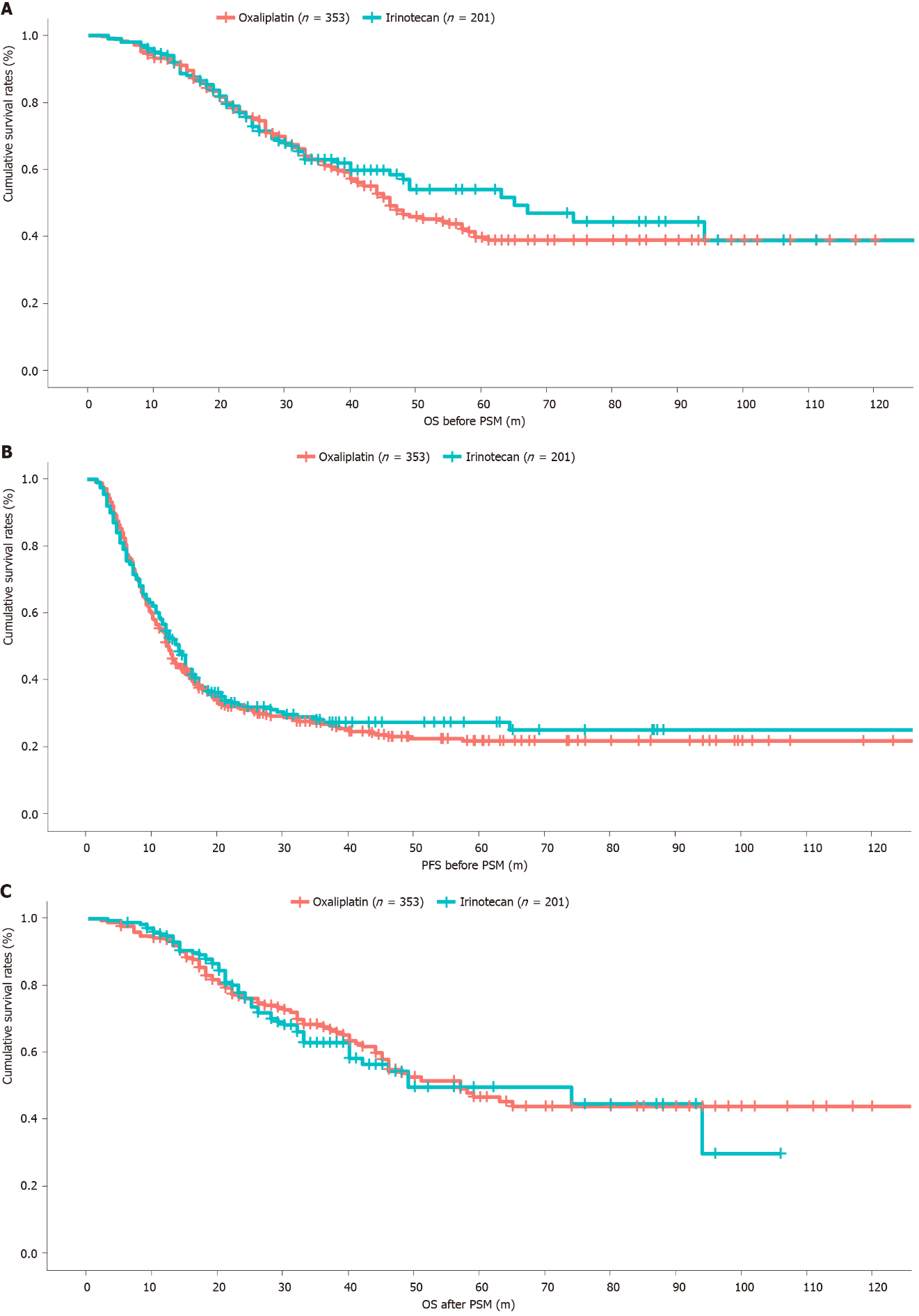 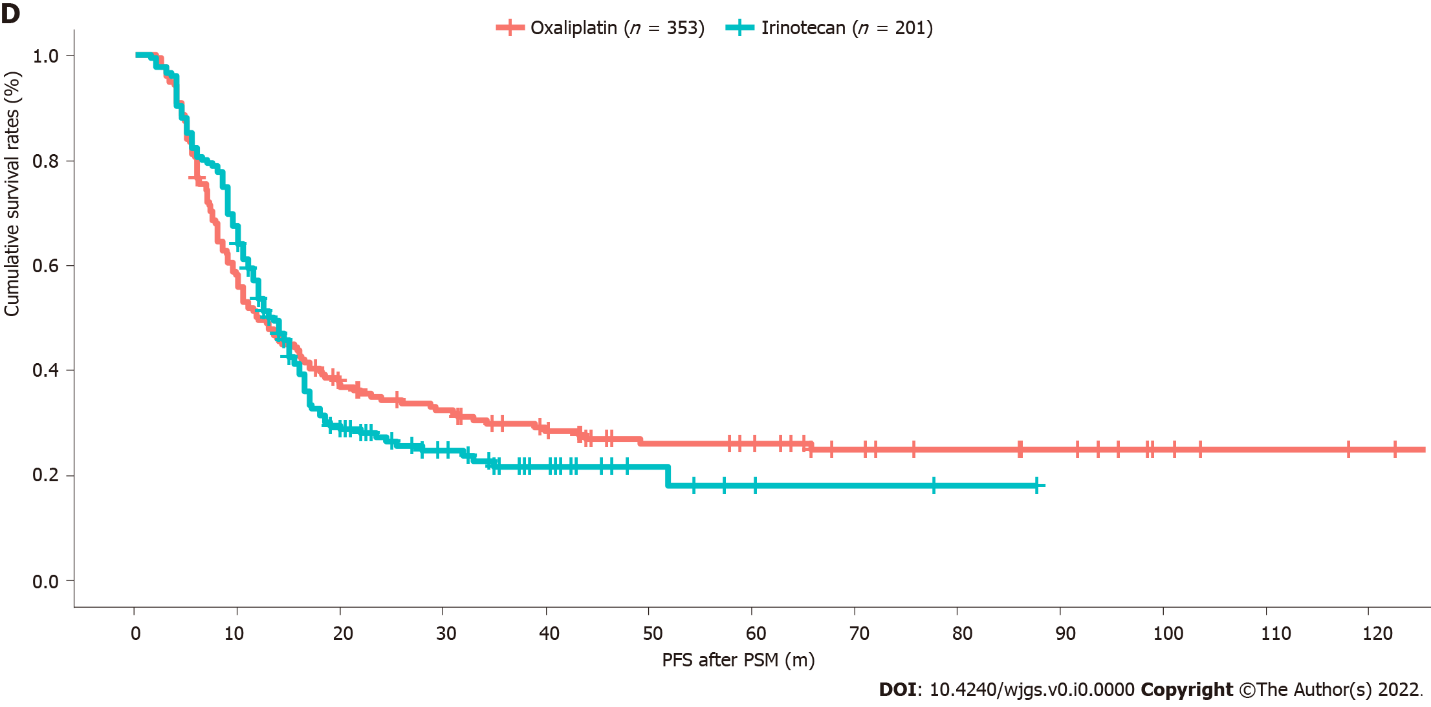 Figure 1 Overall survival and progression-free survival of patients treated with irinotecan or oxaliplatin before and after propensity score matching. A: Overall survival (OS) of patients treated with irinotecan or oxaliplatin before propensity score matching (PSM) by the Kaplan-Meier method; B: Progression-free survival (PFS) of patients treated with irinotecan or oxaliplatin before PSM by the Kaplan-Meier method; C: OS of patients treated with irinotecan or oxaliplatin after PSM by the Kaplan-Meier method; D: PFS of patients treated with irinotecan or oxaliplatin after PSM by the Kaplan-Meier method. OS: Overall survival; PFS: Progression-free survival; PSM: Propensity score matching.Table 1 Demographic and clinical characteristics of patients before propensity score matchingPSM: Propensity score matching; CEA: Carcinoembryonic antigen; CA 19-9: Carbohydrate antigen 19-9; RBC: Red blood cell; CRS: Clinical risk score.Table 2 Demographic and clinical characteristics of patients after propensity score matchingPSM: Propensity score matching; CEA: Carcinoembryonic antigen; CA 19-9: Carbohydrate antigen 19-9; RBC: Red blood cell; CRS: Clinical risk score.Table 3 Univariable and multivariable analyses of factors associated with progression-free survivalPFS: Progression-free survival; HR: Hazard ratio; CEA: Carcinoembryonic antigen; CA 19-9: Carbohydrate antigen 19-9; RBC: Red blood cell; CI: Confidence interval; CRS: Clinical risk score.Patient demographicAll patients (n = 554)Irinotecan group (n = 201)Oxaliplatin group (n = 353)P valueAge (yr)57.1 ± 9.556.1 ± 9.657.7 ± 9.40.056Sex ration (male:female)193:36162:139131:2220.137Primary T stage0.736T1-2642242T3-4490179311Primary N stage0.036N019158133N1-2363143220Primary tumor location0.613Colon322114208Rectum23287145Primary tumor side0.839Right752847Left479173306Timing of liver metastasis< 0.001Synchronous482157325Metachronous724428Tumor number (median)3 (1-10)3 (1-9)3 (1-10)0.706Tumor size (mm, mean ± SD)27.6 ± 18.226.78 ± 17.229.0 ± 17.80.160Localization of liver metastases0.250Unilobar22690176Bilobar288111177CEA level (ng/mL)31.44 ± 85.324.93 ± 54.135.17 ± 98.650.175CA 19-9 level (IU/mL)215.4 ± 877.9194.8 ± 232.8227.4 ± 185.40.847Extrahepatic metastasis0.572No462170292Yes923161RAS mutation0.174Wildtype332128204Mutation22273149Biological agent< 0.001Cetuximab1185761Bevacizumab1879790No24947202Response0.209Complete response505Partial response21781136Stable disease301112189Progressive disease31823Cycles4 (1-16)4 (1-12)4 (1-16)0.430Concomitant ablation therapy9139520.154CRS0-2274951793-5280106174Resection0.002Simultaneous resection14541104Staged resection409160249Intraoperative blood loss (mL)213 ± 198204 ± 172218 ± 2120.437Intraoperative RBC transfusion2410140.289Intraoperative RBC transfusion (U)2 (1-12)2 (1-6)4 (2-12)0.026Operating time (min)199 ± 74190 ± 72204 ± 760.039Hepatic resection0.357Major resection1234974Minor resection431152279Margin status0.308Positive723042Negative482171311Clavien-Dindo classification0.057I-II16453111II-V32725Adjuvant chemotherapy0.153No1324191Yes422160262Patient demographicAll patients (n = 350)Irinotecan group (n = 175)Oxaliplatin group (n = 175)P valueAge (yr)56.0 ± 4.256.2 ± 9.655.7 ± 10.10.632Sex ration (male:female)230:120121:54109:660.177Primary T stage0.433T1-2472126T3-4303154149Primary N stage0.526N01045153N1-2246125121Primary tumor location0.756Colon205101104Rectum1457471Primary tumor side0.745Right482523Left302150152Timing of liver metastasis0.077Synchronous283135148Metachronous674027Tumor number (median)2 (1-25)2 (1-25)2 (1-22)0.422Tumor size (mm, mean ± SD)28.8 ± 18.929.2 ± 20.328.4 ± 17.50.681Localization of liver metastases0.493Unilobar1909892Bilobar1607783CEA level (ng/mL)27.81 ± 64.8724.26 ± 55.8131.36 ± 72.810.307CA 19-9 level (IU/mL)228.71 ± 203.76212.92 ± 145.70244.51 ± 266.390.894Extrahepatic metastasis0.311No293150143Yes572532RAS mutation0.912Wild type221111110Mutation1296465Biological agent0.169Cetuximab1005347Bevacizumab1678879No833449Response0.176Complete response101Partial response1447074Stable disease1839885Progressive disease22715Cycles4 (0-10)4 (0-10)4 (0-10)0.948Concomitant ablation therapy6636300.464CRS0.6690-216681853-51849490Simultaneous resection8839490.443Staged resection262136126Intraoperative blood loss (mL)222 ± 211201 ± 181264 ± 2350.024Intraoperative RBC transfusion15870.117Intraoperative RBC transfusion (U)2 (1-12)2 (1-6)2 (2-6)0.281Operation time (min)198 ± 73188 ± 73208 ± 720.012Hepatic resection0.886Major resection904245Minor resection260133130Margin status0.367Positive321715Negative318158160Clavien-Dindo classification0.019I-II1024359III-V22715Adjuvant chemotherapy0.352No1324191Yes422160262VariableUnivariable analysisUnivariable analysisUnivariable analysisMultivariable analysisMultivariable analysisMultivariable analysisVariableHR95%CIP valueHR95%CIP valueAge, yr> 60Ref≤ 600.8780.682-1.1310.314GenderMaleRefFemale0.9490.733-1.2300.694Primary T stage1-2Ref3-41.1830.820-1.7060.369Primary N stageN0RefN1-21.0900.952-1.2480.212Location tumorColonRefRectum0.8690.676-1.1160.270Primary tumor locationLeftRefRefRight1.5081.072-2.1210.0181.4130.991-2.0150.056Disease-free interval> 12 moRefRef≤ 12 mo1.4871.068-2.0710.0191.1560.788-1.6960.459CEA≤ 200Ref> 2001.3400.689-2.6070.388CA 19-9≤ 100RefRef> 1001.5281.077-2.1670.0171.5211.032-2.2410.034Tumor size≤ 5 cmRefRef> 5 cm1.1491.019-1.5540.0281.4791.062-2.0600.021Tumor no.≤ 1RefRef> 11.7021.284-2.2550.0001.4461.077-2.1460.014CRS0-2RefRef3-51.6651.298-2.1350.0001.2560.894-1.7650.189RAS statusWildRefRefMutation 1.6411.276-2.1100.0001.4681.127-1.9130.004Extrahepatic metastasesNoRefYes1.0810.781-1.4960.638Biological agentCetuximabBevacizumabRefNo1.0570.910-1.2280.469ResponseComplete responsePartial responseStable diseaseRefRefProgressive disease1.5641.067-2.2920.0221.8301.211-2.7640.004Hepatic resectionMinorRefMajor0.9970.753-1.3200.984Concomitant ablationNoRefRefYes1.6341.195-2.2360.0021.0020.641-1.5680.992Stage resectionNoRefYes0.8390.682-1.0330.098Margin statusR0RefR10.8780.581-1.3270.537DistributionUnilobarRefRefBilobar1.2771.067-1.5280.0081.1120.875-1.4130.385Extrahepatic metastasesYesRefNo1.0810.781-1.4960.638Adjuvant chemotherapyNoRefYes0.8850.654-1.1980.430Clavien-Dino classificationI-IIRefIII-V1.0180.833-1.2440.859RBC transfusionYesRefNo0.8570.456-1.6140.634